JINJA DEAF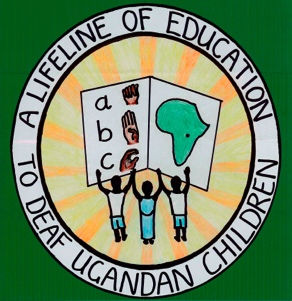  (reg. charity 1124205)Gift Aid DeclarationDear Supporter, If you are a UK taxpayer, please fill out this Gift Aid Declaration so that Jinja DEAF can increase your donation by 25% through reclaiming tax. THANK YOU!……………………………………………………………………………………………………………………………………………….I want to Gift Aid all donations to Jinja DEAF, registered charity no. 1124205, that I make today and in the future and have made in the past four years.  I am a UK taxpayer and understand that if I pay less Income Tax and/or Capital Gains Tax than the amount of Gift Aid claimed on all my donations in that tax year it is my responsibility to pay any difference.My detailsTitle  ……………….  First name or initial(s)   ……………………………………………….....................Surname   …………………………………………………………………………………………………………………..Full home address:   …………………………………………………………………….................................……………………………………………………………………………………………………………………………………Post Code   ……………………………………………   Date    ……………………………………………………….Signed   ……………………………………………………………..Please return this completed form to: The Treasurer, Jinja DEAF, 50 Canonbury Park North, London N1 2JTPlease notify Jinja DEAF if you:want to cancel this declarationchange your name or home addressno longer pay sufficient tax on your income and/or capital gains.If you pay Income Tax at the higher or additional rate and want to receive the additional tax relief due to you, you must include all your Gift Aid donations on your Self-Assessment tax return or ask HM Revenue and Customs to adjust your tax code.The information you give on this form will be held securely and only used for making Gift Aid repayment claims.  It will not be used for marketing nor will it be shared with, or sold to, any other organisation (other than sharing with HM Revenue and Customs to the extent required for Gift Aid purposes).